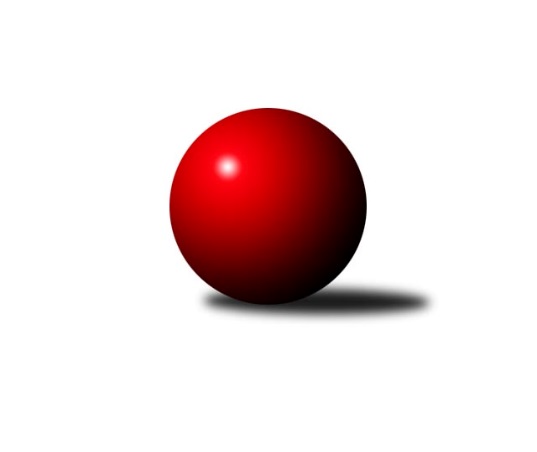 Č.18Ročník 2023/2024	14.3.2024Nejlepšího výkonu v tomto kole: 1787 dosáhlo družstvo: TJ Horní Benešov ˝D˝Meziokresní přebor-Bruntál, Opava 2023/2024Výsledky 18. kolaSouhrnný přehled výsledků:TJ Horní Benešov ˝D˝	- KK Rýmařov ˝C˝	10:0	1787:1608		11.3.TJ Opava ˝F˝	- TJ  Břidličná ˝C˝	4:6	1460:1440		11.3.KS Moravský Beroun B	- TJ Břidličná ˝B˝	8:2	1596:1445		11.3.SKK Jeseník ˝B˝	- TJ Opava ˝E˝	8:2	1596:1541		11.3.TJ Sokol Chvalíkovice ˝B˝	- TJ Horní Benešov ˝E˝	10:0	1646:1482		11.3.TJ  Břidličná ˝C˝	- TJ Opava ˝D˝	6:4	1561:1209		14.3.Tabulka družstev:	1.	TJ Sokol Chvalíkovice ˝B˝	17	15	0	2	123 : 47 	 	 1626	30	2.	KK Rýmařov ˝C˝	16	12	0	4	105 : 55 	 	 1632	24	3.	TJ Horní Benešov ˝D˝	17	12	0	5	110 : 60 	 	 1553	24	4.	TJ Opava ˝D˝	16	10	0	6	93 : 67 	 	 1610	20	5.	KS Moravský Beroun B	17	9	0	8	84 : 86 	 	 1542	18	6.	SKK Jeseník ˝B˝	16	8	0	8	85 : 75 	 	 1583	16	7.	TJ Horní Benešov ˝E˝	16	8	0	8	83 : 77 	 	 1581	16	8.	TJ Břidličná ˝B˝	16	7	0	9	78 : 82 	 	 1551	14	9.	TJ  Břidličná ˝C˝	16	6	0	10	64 : 96 	 	 1535	12	10.	TJ Opava ˝E˝	15	2	0	13	41 : 109 	 	 1496	4	11.	TJ Opava ˝F˝	16	0	0	16	24 : 136 	 	 1459	0Podrobné výsledky kola:	 TJ Horní Benešov ˝D˝	1787	10:0	1608	KK Rýmařov ˝C˝	Josef Šindler	 	 213 	 220 		433 	 2:0 	 419 	 	222 	 197		Pavel Švan	Tobiáš Kučerka	 	 209 	 221 		430 	 2:0 	 328 	 	164 	 164		Miroslav Langer	Tomáš Zbořil	 	 222 	 225 		447 	 2:0 	 415 	 	204 	 211		Pavel Přikryl	Martin Bilíček	 	 243 	 234 		477 	 2:0 	 446 	 	235 	 211		Stanislav Lichnovskýrozhodčí:  Vedoucí družstevNejlepší výkon utkání: 477 - Martin Bilíček	 TJ Opava ˝F˝	1460	4:6	1440	TJ  Břidličná ˝C˝	Zuzana Šafránková	 	 179 	 178 		357 	 0:2 	 358 	 	206 	 152		Ota Pidima	Alena Bokišová	 	 203 	 190 		393 	 2:0 	 339 	 	177 	 162		Jan Hroch	Marta Uvírová	 	 148 	 199 		347 	 0:2 	 375 	 	179 	 196		Miroslav Smékal	Rudolf Tvrdoň	 	 188 	 175 		363 	 0:2 	 368 	 	186 	 182		Miroslav Kalašrozhodčí:  Vedoucí družstevNejlepší výkon utkání: 393 - Alena Bokišová	 KS Moravský Beroun B	1596	8:2	1445	TJ Břidličná ˝B˝	Ivana Hajznerová	 	 203 	 202 		405 	 2:0 	 323 	 	160 	 163		Luděk Häusler	Hana Zálešáková	 	 196 	 187 		383 	 2:0 	 336 	 	173 	 163		Anna Dosedělová	Mária Machalová	 	 207 	 198 		405 	 2:0 	 361 	 	179 	 182		Věroslav Ptašek	Jiří Machala	 	 200 	 203 		403 	 0:2 	 425 	 	231 	 194		Jaroslav Zelinkarozhodčí: Miloslav KrchovNejlepší výkon utkání: 425 - Jaroslav Zelinka	 SKK Jeseník ˝B˝	1596	8:2	1541	TJ Opava ˝E˝	Rostislav Cundrla	 	 211 	 204 		415 	 0:2 	 420 	 	207 	 213		Tomáš Polok	Radomila Janoudová	 	 206 	 176 		382 	 2:0 	 381 	 	182 	 199		Radek Hochgesandt	Jana Fousková	 	 201 	 200 		401 	 2:0 	 371 	 	181 	 190		Adam Kukla	Petra Rosypalová	 	 187 	 211 		398 	 2:0 	 369 	 	202 	 167		Marek Trčkarozhodčí:  Vedoucí družstevNejlepší výkon utkání: 420 - Tomáš Polok	 TJ Sokol Chvalíkovice ˝B˝	1646	10:0	1482	TJ Horní Benešov ˝E˝	Daniel Beinhauer	 	 192 	 197 		389 	 2:0 	 356 	 	191 	 165		Libor Maralík	Marek Hrbáč	 	 210 	 194 		404 	 2:0 	 353 	 	202 	 151		Roman Swaczyna	Denis Vítek	 	 205 	 221 		426 	 2:0 	 350 	 	196 	 154		Miroslav Petřek st.	Vladimír Valenta	 	 224 	 203 		427 	 2:0 	 423 	 	224 	 199		Zdeněk Janákrozhodčí:  Vedoucí družstevNejlepší výkon utkání: 427 - Vladimír Valenta	 TJ  Břidličná ˝C˝	1561	6:4	1209	TJ Opava ˝D˝	Miroslav Smékal	 	 175 	 185 		360 	 2:0 	 0 	 	0 	 0		Dominik Bracek	Miroslav Kalaš	 	 188 	 216 		404 	 0:2 	 425 	 	205 	 220		František Vícha	Ota Pidima	 	 229 	 186 		415 	 2:0 	 360 	 	176 	 184		Roman Škrobánek	Jan Hroch	 	 191 	 191 		382 	 0:2 	 424 	 	213 	 211		Vladimír Kozákrozhodčí: Vedoucí družstevNejlepší výkon utkání: 425 - František VíchaPořadí jednotlivců:	jméno hráče	družstvo	celkem	plné	dorážka	chyby	poměr kuž.	Maximum	1.	Martin Orálek 	TJ Opava ˝D˝	448.36	307.4	141.0	4.4	5/6	(481)	2.	Leoš Řepka 	TJ Břidličná ˝B˝	435.45	299.8	135.6	6.4	4/6	(482)	3.	Vladimír Valenta 	TJ Sokol Chvalíkovice ˝B˝	429.65	295.1	134.5	6.0	7/7	(475)	4.	Denis Vítek 	TJ Sokol Chvalíkovice ˝B˝	423.22	290.2	133.0	6.8	7/7	(459)	5.	František Vícha 	TJ Opava ˝D˝	419.72	289.0	130.7	7.9	5/6	(469)	6.	Pavel Přikryl 	KK Rýmařov ˝C˝	417.81	293.3	124.5	9.2	6/6	(489)	7.	Zdeněk Janák 	TJ Horní Benešov ˝E˝	416.31	296.9	119.4	12.0	6/6	(472)	8.	Tobiáš Kučerka 	TJ Horní Benešov ˝D˝	415.16	290.6	124.5	8.2	5/7	(466)	9.	Stanislav Lichnovský 	KK Rýmařov ˝C˝	414.46	288.7	125.8	7.8	6/6	(449)	10.	Rostislav Cundrla 	SKK Jeseník ˝B˝	413.83	286.9	126.9	6.6	6/7	(441)	11.	Tomáš Polok 	TJ Opava ˝E˝	409.74	292.5	117.3	9.4	6/6	(457)	12.	Pavel Švan 	KK Rýmařov ˝C˝	408.34	291.7	116.7	12.6	6/6	(441)	13.	Jaroslav Zelinka 	TJ Břidličná ˝B˝	405.27	285.8	119.5	9.1	5/6	(446)	14.	Vladimír Kozák 	TJ Opava ˝D˝	398.75	283.9	114.9	10.3	4/6	(431)	15.	Jana Fousková 	SKK Jeseník ˝B˝	397.63	284.8	112.8	13.0	6/7	(428)	16.	Věroslav Ptašek 	TJ Břidličná ˝B˝	396.10	280.7	115.4	11.7	5/6	(425)	17.	Daniel Beinhauer 	TJ Sokol Chvalíkovice ˝B˝	395.80	283.1	112.6	9.1	6/7	(431)	18.	Tomáš Zbořil 	TJ Horní Benešov ˝D˝	394.95	285.8	109.2	12.2	7/7	(473)	19.	Zdeňka Habartová 	TJ Horní Benešov ˝D˝	393.56	288.7	104.9	11.9	7/7	(444)	20.	Miroslav Smékal 	TJ  Břidličná ˝C˝	392.45	283.6	108.9	12.1	7/7	(427)	21.	Miroslav Janalík 	KS Moravský Beroun B	392.00	273.2	118.8	10.2	6/6	(441)	22.	Libor Maralík 	TJ Horní Benešov ˝E˝	391.21	275.6	115.6	12.5	6/6	(438)	23.	Roman Swaczyna 	TJ Horní Benešov ˝E˝	390.61	278.6	112.0	8.7	6/6	(426)	24.	Miroslav Langer 	KK Rýmařov ˝C˝	390.22	280.2	110.1	11.0	6/6	(458)	25.	Miroslav Kalaš 	TJ  Břidličná ˝C˝	388.43	283.1	105.3	12.6	7/7	(432)	26.	Miroslav Petřek  st.	TJ Horní Benešov ˝E˝	385.30	282.8	102.5	13.9	6/6	(440)	27.	Marek Hrbáč 	TJ Sokol Chvalíkovice ˝B˝	383.75	278.2	105.6	12.1	7/7	(423)	28.	Ivana Hajznerová 	KS Moravský Beroun B	383.11	278.9	104.2	13.5	6/6	(426)	29.	Alena Bokišová 	TJ Opava ˝F˝	382.05	270.0	112.0	11.8	7/7	(438)	30.	Dominik Bracek 	TJ Opava ˝D˝	381.25	271.3	110.0	12.9	4/6	(434)	31.	Hana Zálešáková 	KS Moravský Beroun B	379.97	276.7	103.3	13.9	6/6	(415)	32.	Radek Vlašánek 	TJ Opava ˝E˝	379.56	274.1	105.5	11.3	4/6	(426)	33.	Martin Chalupa 	TJ Opava ˝F˝	378.75	275.8	103.0	13.9	5/7	(397)	34.	Roman Škrobánek 	TJ Opava ˝D˝	375.81	280.0	95.8	16.1	6/6	(412)	35.	Zuzana Šafránková 	TJ Opava ˝F˝	375.33	282.1	93.2	15.8	5/7	(404)	36.	Radomila Janoudová 	SKK Jeseník ˝B˝	375.14	270.9	104.3	11.0	6/7	(449)	37.	Anna Dosedělová 	TJ Břidličná ˝B˝	372.90	275.8	97.1	13.7	6/6	(418)	38.	Josef Kočař 	TJ Břidličná ˝B˝	368.89	268.4	100.5	17.2	5/6	(391)	39.	Radek Hochgesandt 	TJ Opava ˝E˝	365.80	259.5	106.4	13.4	5/6	(407)	40.	Jan Hroch 	TJ  Břidličná ˝C˝	358.38	266.7	91.7	16.3	7/7	(428)	41.	Marek Trčka 	TJ Opava ˝E˝	357.67	261.8	95.9	16.1	6/6	(382)	42.	Zbyněk Tesař 	TJ Horní Benešov ˝D˝	353.00	259.9	93.2	15.4	5/7	(443)	43.	Petr Chalupa 	TJ Opava ˝E˝	348.17	254.7	93.5	17.2	4/6	(384)	44.	Tomáš Ryba 	TJ Opava ˝F˝	345.87	253.1	92.8	17.3	5/7	(408)		Martin Bilíček 	TJ Horní Benešov ˝D˝	434.13	296.0	138.1	5.1	2/7	(477)		Josef Němec 	TJ Opava ˝D˝	429.60	295.7	133.9	6.7	3/6	(461)		Josef Šindler 	TJ Horní Benešov ˝D˝	427.19	299.4	127.8	6.3	4/7	(491)		Čestmír Řepka 	TJ  Břidličná ˝C˝	420.23	291.0	129.2	7.5	4/7	(451)		Petra Špiková 	SKK Jeseník ˝B˝	417.33	293.0	124.3	8.3	3/7	(432)		Petra Rosypalová 	SKK Jeseník ˝B˝	414.40	290.2	124.3	7.9	2/7	(450)		Mária Machalová 	KS Moravský Beroun B	408.79	280.4	128.4	9.1	3/6	(427)		Jiří Machala 	KS Moravský Beroun B	406.43	284.7	121.7	8.8	3/6	(448)		Petr Šulák 	SKK Jeseník ˝B˝	406.13	291.5	114.6	11.4	4/7	(427)		Tereza Moravcová 	SKK Jeseník ˝B˝	402.33	290.0	112.3	9.3	3/7	(430)		Jiří Procházka 	TJ  Břidličná ˝C˝	401.56	289.7	111.9	10.2	3/7	(426)		Miroslav Setinský 	SKK Jeseník ˝B˝	389.17	274.2	115.0	8.2	3/7	(417)		Hana Kopečná 	TJ Horní Benešov ˝E˝	386.92	277.7	109.3	10.3	2/6	(405)		Luděk Bambušek 	KK Rýmařov ˝C˝	384.67	279.0	105.7	13.3	3/6	(394)		Adam Koschatzký 	TJ Opava ˝E˝	380.00	278.5	101.5	16.5	2/6	(398)		Ota Pidima 	TJ  Břidličná ˝C˝	379.67	277.2	102.5	13.0	2/7	(415)		Vojtěch Žídek 	TJ Opava ˝E˝	379.00	274.0	105.0	16.0	1/6	(379)		Pavel Jašek 	TJ Opava ˝D˝	372.00	272.0	100.0	13.0	1/6	(372)		Adam Kukla 	TJ Opava ˝E˝	366.86	273.8	93.0	14.3	3/6	(403)		Jiří Vrba 	SKK Jeseník ˝B˝	362.25	247.8	114.5	12.8	4/7	(394)		Jana Tvrdoňová 	TJ Opava ˝F˝	361.00	263.5	97.5	12.5	2/7	(366)		Rudolf Tvrdoň 	TJ Opava ˝F˝	357.50	262.5	95.0	13.8	2/7	(388)		Ladislav Stárek 	TJ  Břidličná ˝C˝	357.33	260.7	96.7	19.0	3/7	(369)		Marta Uvírová 	TJ Opava ˝F˝	351.96	247.7	104.3	14.2	4/7	(387)		David Beinhauer 	TJ Sokol Chvalíkovice ˝B˝	348.00	268.0	80.0	25.0	1/7	(348)		Antonín Zálešák 	KS Moravský Beroun B	343.00	263.7	79.3	15.7	3/6	(351)		Luděk Häusler 	TJ Břidličná ˝B˝	327.33	241.0	86.3	18.0	3/6	(350)		Stanislav Troják 	TJ Opava ˝F˝	320.00	229.0	91.0	24.0	2/7	(341)		Petr Otáhal 	KS Moravský Beroun B	317.75	244.5	73.3	20.8	2/6	(320)		Patricie Brázdová 	TJ Horní Benešov ˝D˝	314.00	239.3	74.7	22.3	3/7	(325)Sportovně technické informace:Starty náhradníků:registrační číslo	jméno a příjmení 	datum startu 	družstvo	číslo startu
Hráči dopsaní na soupisku:registrační číslo	jméno a příjmení 	datum startu 	družstvo	27434	Marek Trčka	11.03.2024	TJ Opava ˝E˝	Program dalšího kola:19. kolo18.3.2024	po	17:00	TJ Horní Benešov ˝E˝ - TJ Opava ˝D˝	18.3.2024	po	17:00	TJ Břidličná ˝B˝ - TJ Sokol Chvalíkovice ˝B˝	18.3.2024	po	17:00	TJ Opava ˝F˝ - SKK Jeseník ˝B˝	18.3.2024	po	18:00	KK Rýmařov ˝C˝ - TJ Opava ˝E˝	19.3.2024	út	17:00	TJ  Břidličná ˝C˝ - KS Moravský Beroun B				-- volný los -- - TJ Horní Benešov ˝D˝	Nejlepší šestka kola - absolutněNejlepší šestka kola - absolutněNejlepší šestka kola - absolutněNejlepší šestka kola - absolutněNejlepší šestka kola - dle průměru kuželenNejlepší šestka kola - dle průměru kuželenNejlepší šestka kola - dle průměru kuželenNejlepší šestka kola - dle průměru kuželenNejlepší šestka kola - dle průměru kuželenPočetJménoNázev týmuVýkonPočetJménoNázev týmuPrůměr (%)Výkon2xMartin BilíčekHor.Beneš.D4773xMartin BilíčekHor.Beneš.D116.624774xTomáš ZbořilHor.Beneš.D4472xTomáš ZbořilHor.Beneš.D109.284477xStanislav LichnovskýRýmařov C4464xJaroslav ZelinkaBřidličná B109.244254xJosef ŠindlerHor.Beneš.D4339xVladimír ValentaChvalíkov. B109.194277xTobiáš KučerkaHor.Beneš.D4305xStanislav LichnovskýRýmařov C109.044468xVladimír ValentaChvalíkov. B4277xDenis VítekChvalíkov. B108.93426